Complete List of Publications of Sushmita MitraPublications (List of papers published in SCI Journals, in year wise descending order).Detail of patents.Books/Reports/Chapters/General articles etc.Any other Information Publication citations of over 13,000, h-index: 40, i-10 index: 83 (by Google Scholar). Ranked 856 among top 2% (of 2,53,359) scientists worldwide by Stanford List in the domain ``Artificial Intelligence and Image Processing" (2021).Listed among the top 100 women scientists of India in the prestigious volume “Lilavati’s Daughters: The Women Scientists of India”, Bangalore: Indian Academy of Sciences (2008).Founding Associate Editor of Wiley Interdisciplinary Reviews: Data Mining and Knowledge Discovery (WIRE DMKD), from 2008 to date. Associate Editor of Information Sciences, IEEE/ACM Transactions on Computational Biology and Bioinformatics, Fundamenta Informaticae, Transactions of the INAE, Springer Nature Computer Science, and Computers in Biology and Medicine.General Chair/ Program Chair of many international conferences. .S.No.Author(s)TitleName of JournalVolPageYear1.S. Banerji and S. MitraDeep learning in histopathology: A reviewWiley Interdisciplinary Research in Data Mining and Knowledge Discovery 12e143920222.S. Banerjee, S. Mitra and L. O. HallAnalysis of MRI biomarkers for brain cancer survival predictionhttp://arxiv.org/abs/2109.0278520213.S. Mitra Deep learning with radiogenomics towards personalized management of gliomasIEEE Reviews in Biomedical Engineering (to appear)10.1109/RBME.2021.307550020214.R. Kirtania, S. Banerjee, S. Laha, B. Uma Shankar, R. Chatterjee and S. Mitra DeepSGP: Deep learning for gene selection and survival group prediction in GlioblastomaElectronics101463, https://doi.org/10.3390/electronics1012146320215.S. Banerjee and S. Mitra Machine learning: An introductionCurrent Indian Eye Research740-4820206.M. Sardar, S. Banerjee and S. Mitra Iris segmentation using interactive deep learningIEEE Access8219322-219330, https://ieeexplore.ieee.org/document/9274419?source=authoralert20207.S. Banerjee, S. Mitra, F. Masulli and S. Rovetta   Glioma classification using deep radiomicsSpringer Nature Computer Science11-1420208.S. Basu, S. Mitra and N. SahaDeep learning for screening COVID-19 using chest X-Ray imagesarXiv:2004.10507 https://www.medrxiv.org/content/10.1101/2020.05.04.20090423v1.full.pdf20209.S. Banerjee and S. Mitra  Novel volumetric sub-region segmentation in brain tumorsFrontiers in Computational Neuroscience 14DOI: 10.3389/fncom.2020.00003202010. S. Bhadani, S. Mitra and S. Banerjee Fuzzy volumetric delineation of brain tumor and survival predictionSoft Computing 2413115-13134, DOI:10.1007/s00500-020-04728-8202011.R. Kirtania, S. Mitra and B. Uma ShankarNovel adaptive k-NN classifier for handling imbalance: Application to brain MRIIntelligent Data Analysis 24909-924, https://content.iospress.com/articles/intelligent-data-analysis/ida194647202012.K. A. Dauda, B. Pradhan, B. Uma Shankar and S. Mitra Decision trees for modeling survival data with competing risksBiocybernetics and Biomedical Engineering39697-708 201913. S. Mandal, S. Mitra and B. Uma Shankar FuzzyCIE: Fuzzy  Colour Image Enhancement for low exposure imagesSoft Computing 241-17, DOI: 10.1007/s00500-019-04048-6201914.B. Spyridon, et al., S. Banerjee, et al. S. Mitra, et al.Identifying the best machine learning algorithms for brain tumor segmentation, progression assessment, and overall survival prediction in the BRATS ChallengearXiv:1811.02629201815.A. Mukherjee, S. Misra, N. S. Raghuwanshi and S. Mitra Blind entity identification for agricultural IoT deploymentsIEEE Internet of Things Journal63156-3163, DOI: 10.1109/JIOT.2018.2879454201816.S. Banerjee, S. Mitra, A. Sharma  and B. Uma ShankarA CADe system for gliomas in brain MRI using Convolutional Neural NetworksarXiv: 1806.07589v1 [cs.CV]201817.M. Sardar, S. Mitra and B. Uma ShankarIris localization using rough entropy: A soft computing approachApplied Soft Computing6761-69201818.S. Banerjee, S. Mitra and B. Uma ShankarAutomated 3D segmentation of brain tumor using visual saliencyInformation Sciences424337-353201819.P. P. Kundu and S. MitraFeature selection through message passingIEEE Transactions on Cybernetics474356-4366201720.S. Banerjee, S. Mitra, B. Uma Shankar and Y. HayashiA novel GBM saliency detection model using multi-channel MRIPLOS ONE11e0146388201621.S. Banerjee, S. Mitra and B. Uma ShankarSingle seed delineation of brain tumor using multi-thresholdingInformation Sciences33088-103201622. Y. Hayashi, Y. Tanaka, T. Takagi, T. Saito, H. Iiduka, H. Kikuchi, G. Bologna and S. MitraRecursive rule extraction algorithm with J48graft and applications to generating credit scoresJournal of Artificial Intelligence and Soft Computing Research635-44201623.P. P. Kundu and S. MitraMulti-objective optimization of shared nearest neighbor similarity for feature selectionApplied Soft Computing37751-762201524.S. Mitra and B. Uma ShankarMedical image analysis for cancer management in natural computing frameworkInformation Sciences306111-131201525.S. Mitra and B. Uma ShankarIntegrating radio imaging with gene expressions towards a personalized management of cancerIEEE Transactions on Human-Machine Systems44664-677201426.C. Parmar, E. R. Velazquez, R. Leijenaar, M. Jermoumi, S. Carvalho, R. H. Mak, S. Mitra, B. Uma Shankar, R. Kikinis, B. Haibe-Kains, P. Lambin, H. J. W. L. AertsRobust radiomics feature quantification using semiautomatic volumetric segmentationPLOS ONE9e102107201427.S. Ghosh, S. Mitra and R. DattaguptaFuzzy clustering with biological knowledge for gene selectionApplied Soft Computing16102-111201428.S. Ghosh and S. MitraClustering large data with uncertaintyApplied Soft Computing131639-1645201329.S. Mitra and S. GhoshFeature selection and clustering of gene expression profiles using biological knowledgeIEEE Transactions on Systems, Man, and Cybernetics, Part C: Applications and Reviews421590-1599201230.R. Das, S. Mitra and C. A. MurthyExtracting gene-gene interactions through curve fittingIEEE Transactions on NanoBioscience11402-409201231.S. Mitra, P. P. Kundu and W. PedryczFeature selection using structural similarityInformation Sciences19848–61201232.S. Mitra and P. P. KunduSatellite image segmentation with Shadowed c-meansInformation Sciences1813601-3613201133.S. Mitra, R. Das and Y. HayashiGenetic networks and softcomputingIEEE/ACM Transactions on Computational Biology andBioinformatics894-107201134.D. Mazumdar, S. Mitra and S. MitraEvolutionary-rough feature selection for face recognitionTransactions on Rough SetsXII117-142201035.S. Mitra,  W. Pedrycz and B. BarmanShadowed $C$-Means:Integrating fuzzy and rough clusteringPattern Recognition431282-1291201036.S. Mitra, R. Das, H. Banka and S. MukhopadhyayGene interaction - An evolutionary biclustering approachInformation Fusion10242-249200937.F. Masulli and S. MitraNatural computing methods  in Bioinformatics: A surveyInformation Fusion10211-216200938.S. MitraSoft computing application in BioinformaticsAnnals of the Indian National Academy of EngineeringV49-56`200839.M. Banerjee, S. Mitra and H. BankaEvolutionary-roughfeature selection in gene expression dataIEEE Transactionson Systems, Man, and Cybernetics, Part C: Applications andReviews37622-632200740.S. Mitra and T. AcharyaGesture recognition: A surveyIEEE Transactions on Systems, Man, and Cybernetics, Part C:Applications and Reviews37311-324200741.S. Mitra and H. BankaApplication of rough sets inpattern recognitionTransactions on Rough SetsVII151-169200742.S. Mitra, H. Banka and W. PedryczRough-fuzzy collaborative clusteringIEEE Transactions on Systems, Man,and Cybernetics, Part B: Cybernetics36795-805200643.S. Mitra and H. BankaMulti-objective evolutionarybiclustering of gene expression dataPattern Recognition392464-2477200644.S. Mitra and Y. HayashiBioinformatics with softcomputingIEEE Transactions on Systems, Man, andCybernetics, Part C: Applications and Reviews36616-635200645.S. Choudhury and S. MitraFeature extraction andconnectionist classification of SODAR echogramsIEEE Geoscience and RemoteSensing Letters319-22200646.K. Mali, S. Mitra and T. AcharyaA multiresolution fuzzy clustering of imagesInternational Journal of ComputationalCognition430-38200647.S. Mitra and S. K. PalFuzzy sets in pattern recognitionand machine intelligenceFuzzy Sets and Systems156381-386200548.S. Mukherjee and S. MitraFuzzy measures in Hidden Markov ModelsNeural Network World10269-280200549.K. Mali and S. MitraSymbolic classification, clustering and fuzzy radial basis function networkFuzzy Sets and Systems152553-564200550.S. Mukherjee and S. MitraHidden Markov Models andgrammars in biology: A tutorialJournal of Bioinformaticsand Computational Biology3491-526200551.S. MitraComputational intelligence in BioinformaticsTransactions on Rough SetsIII134-152200552.S. Choudhury and S. MitraA connectionist approach toSODAR pattern classificationIEEE Geoscience and RemoteSensing Letters142-46200453.S. MitraAn evolutionary rough partitiveclusteringPattern Recognition Letters251439-1449200454.D. Arotaritei and S. MitraWeb mining: A survey in the fuzzy frameworkFuzzy Sets and Systems1485-19200455.S. MitraFuzzy radial basis function network: A parallel designNeural Computing and Applications13261-267200456.S. K. Pal, S. Mitra and P. MitraRough fuzzy MLP: Modular evolution, rule generation and evaluationIEEE Transactions onKnowledge and Data Engineering1514-25200357.K. Mali and S. MitraClustering and its validation in a symbolic frameworkPattern Recognition Letters242367-2376200358.S. Choudhury, S. Mitra and S. K. PalNeuro-fuzzy classification and rule generation of modes of radiowave propagationIEEE Transactions on Antennas andPropagation51862-871200359.S. Mitra, S. K. Pal and P. MitraData mining in soft computing framework: A surveyIEEE Transactions on NeuralNetworks133-14200260.S. Mitra, K. M. Konwar and S. K. PalFuzzy decision tree, linguistic rules and fuzzy knowledge-based network: Generation and evaluationIEEE Transactions on Systems, Man, and Cybernetics, Part C: Applications and Reviews32328-339200261.S. Mitra, P. Mitra and S. K. PalEvolutionary modular design of rough knowledge-based network using fuzzy attributesNeurocomputing3645-66200162.S. Mitra and J. BasakFRBF: A fuzzy radial basis function networkNeuralComputing and Applications10244-252200163.P. K. Singal, S. Mitra and S. K. PalIncorporation of fuzziness in ID3 and generation of network architectureNeuralComputing and Applications10155-164200164.P. Mitra, S. Mitra and S. K. PalEvolutionary modular MLP with rough sets and ID3 algorithm for staging of Cervical CancerNeuralComputing and Applications1067-76200165.S. Choudhury, S. Mitra and S. K. PalModes of radiowave propagation:Neural learningIndian Journal of Physics75B247-249200166.P. Mitra, S. Mitra and S. K. PalStaging of cervical cancer with softcomputingIEEE Transactions on Biomedical Engineering47934-940200067.S. Mitra and Y. HayashiNeuro-fuzzy rule generation: Survey in soft computingframeworkIEEE Transactions on Neural Networks11748-768200068.J. Basak and S. MitraFeature selection using Radial Basis Function networkNeural Computing and Applications8297-302199969.S. Mitra, M. Banerjee  and S. K. PalRough knowledge-based network, fuzzinessand classificationNeural Computing and Applications717-25199870.M. Banerjee, S. Mitra and S. K. PalRough fuzzy MLP: Knowledge encoding and classificationIEEE Transactions on Neural Networks91203-1216199871.S. Mitra, R. K. De and S. K. PalKnowledge-based fuzzy MLP for classification and rule generationIEEE Transactions on Neural Networks81338-1350199772.S. K. Pal and S. MitraNoisy fingerprint classification using multilayer perceptron with fuzzy geometrical and textural featuresFuzzy Sets and Systems80121-132199673.S. Mitra and S. K. PalFuzzy self organization, inferencing and rule generationIEEETransactions on Systems, Man and Cybernetics, Part A: Systems andHumans26608-620199674.S. Mitra, S. N. Sarbadhikari and S. K. PalAn MLP-based model foridentifying qEEG in depressionInternational Journal ofBiomedical Computing43179-187199675.S. Mitra and S. K. PalNeuro-fuzzy expert systems:Relevance, features and methodologiesJournal of theInstitute of Electronics and Telecomm. Engineers42335-347199676.S. Mitra and L. I. KunchevaImproving classification performance using fuzzy MLP and two-levelselective partitioning of the feature spaceFuzzy Sets and Systems701-13199577.S. Mitra and S. K. PalFuzzy multi-layer perceptron, inferencing and rule generationIEEE Transactions on Neural Networks651-63199578.S. MitraFuzzy MLP based expert system for medical diagnosisFuzzy Sets and Systems65285-296199479.S. Mitra, S. K. Pal and M. K. KunduFingerprint classification using a fuzzy multilayer perceptronNeural Computing & Applications2227-233199480.S. Mitra and S. K. PalSelf-organizing neural network as a fuzzy classifierIEEE Transactions on Systems, Man and Cybernetics24385-399199481.S. Mitra and S. K. PalLogical operation based fuzzy MLP for classification and rule generationNeural Networks7353-373199482.S. K. Pal and S. MitraFuzzy versions of Kohonen's net and MLP-based classification: Performance evaluation for certain nonconvex decision regionsInformation Sciences76297-337199483.S. Mitra and S. K. PalFusion of fuzzy sets and layered neural networks at the input, output and neuronal levelsIndian Journal of Pure and Applied Mathematics24121-133199484.S. K. Pal and S. MitraMulti-layer perceptron, fuzzy sets and classificationIEEE Transactions on Neural Networks3683-697199285.S. K. Pal and S. MitraFuzzy dynamic clustering algorithmPattern Recognition Letters11525-535199086.S. Mitra and B. SahaImplementation of fault simulation and testing of combinational circuitsIntl. Journal of Electronics66665-6781989S.NoPatent TitleName of Applicant(s)Patent No.Award DateAgency/CountryStatus1.Extracting Gene-Gene Interactions from Gene Expression DataS. Mitra, C. A. Murthy and R. DasUS 8,478,541 B2July 02, 2013USAAwarded2.Data Set Dimensionality Reduction Processes and MachinesS. MitraPub. No. US 2011/0246409 A1--USA & IndiaPendingS.NoTitle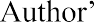 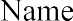 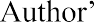 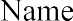 PublisherYear of Publication1.Introduction to Machine Learning and BioinformaticsS. Mitra, S. Datta, T. Perkins and G. MichailidisCRC Press20082.Data Mining: Multimedia, Soft Computing, andBioinformaticsS. Mitra and T. AcharyaJohn Wiley20033.Neuro-Fuzzy Pattern Recognition: Methods in Soft ComputingS. K. Pal and S. MitraJohn Wiley19994.Intelligent Systems, Technologies and Applications M. Paprzycki, S. M. Thampi, S. Mitra, L. Trajkovic and E. -S. M. El-Alfy (Eds.)Springer Nature20205.Intelligent Systems Technologies and Applications S. M. Thampi, L. Trajkovic, S. Mitra, P. Nagabhushan, E. -S. El-Alfy, Z. Bojkovic and D. Mishra (Eds.)Springer Nature20196.Intelligence Enabled ResearchS. Bhattacharyya, S. Mitra and P. Dutta (Eds.)Springer Nature20197.Pattern Recognition and Machine IntelligenceB. Deka, P. Maji, S. Mitra, D. K. Bhattacharyya, P. K. Bora and S. K. Pal (Eds.)Springer Verlag20198.Intelligent Systems Technologies and Applications S. M. Thampi, L. Trajkovic, S. Mitra, P. Nagabhushan, J. Mukhopadhyay, J. M. Corchado, S. Berretti, and D. Mishra (Eds.)Springer Verlag20189.Intelligent Systems Technologies and ApplicationsS. M. Thampi, S. Mitra, J. Mukhopadhyay, K. -C. Li, A. P. James, S. Berretti (Eds.)Springer Verlag201710. Intelligent Systems Technologies and ApplicationsJ. M. C. Rodriguez, S. Mitra, S. M. Thampi and E.-S. El-Alfy (Eds.)Springer Verlag201611. Rough Sets and Knowledge TechnologyD. Ciucci, G. Wang, S. Mitra, W.-Z. Wu (Eds.)Springer Verlag201512.Rough Sets and Knowledge TechnologyP. Lingras, M. Wolski, C. Cornelis, S. Mitra, P. Wasilewski (Eds.)Springer Verlag201313.Rough Sets and Current Trends in ComputingJ. Yao, Y. Yang, R. Slowinski, S. Greco, H. Li, S. Mitra, L. Polkowski (Eds.),Springer Verlag201214.Perception and Machine IntelligenceM. K. Kundu, S. Mitra, D. Mazumdar and S. K. Pal (Eds.)Springer Verlag201215.Pattern Recognition and Machine IntelligenceS. Chaudhury, S. Mitra, C. A. Murthy, P. S. Sastry and S. K. Pal (Eds.)Springer Verlag200916.Proceedings of the 9th IEEE/WIC/ACM International Conference on Intelligent Agent TechnologyR. Baeza-Yates, J. Lang, S. Mitra, S. Parsons and G. Pasi (Eds.)IEEE Computer Society 200917.Applications of Fuzzy Sets TheoryF. Masulli, S. Mitra and G. Pasi (Eds.)Springer Verlag200718.Segmentation in Diabetic Retinopathy using deeply-supervised multiscalar attentionS. Basu and S. MitraProc. of 43rd Annual International Conference of the IEEE Engineering in Medicine & Biology Society (EMBC)202119.Deep learning for screening COVID-19 using chest X-Ray images S. Basu, S. Mitra and N. SahaProc. of IEEE Symposium Series on Computational Intelligence (IEEE SSCI), DOI: 10.1109/SSCI47803.2020.9308571202020.Evolving optimal convolutional neural networks.S. Banerjee and S. MitraProc.of IEEE Symposium Series on Computational Intelligence (IEEE SSCI), DOI: 10.1109/SSCI47803.2020.9308201202021.À survey on applications of Siamese neural networks in computer vision A. Nandy, S. Haldar, S. Banerjee and S. MitraProc. of International Conference for Emerging Technology202022.Ensemble of CNNs for segmentation of glioma sub-regions with survival prediction S. Banerjee, H. S. Arora and S. MitraProc. of MICCAI BrainLesSpringer Verlag, https://doi.org/10.1007/978-3-030-46643-5\4 (ranked among the top four methods in the Challenge)202023.Brain tumor detection and classification from multi-sequence MRI: Study using ConvNetsS. Banerjee, S. Mitra, F. Masulli, and S. RovettaProc. MICCAISpringer Verlag201824.Multi-planar spatial-ConvNet for segmentation and survival prediction in brain cancerS. Banerjee, S. Mitra, and B. Uma ShankarProc. MICCAISpringer Verlag201825.Predictive intra-edge packet-source mapping in agricultural Internet of ThingsA. Mukherjee, N. Pathak, S. Misra, and S. MitraEEE Globecom Workshops, https://ieeexplore.ieee.org/abstract/document/8644296201826.GAN based novel approach for data augmentation with improved disease classificationD. Bhattacharya, S. Banerjee, S. Bhattacharya, B. Uma Shankar, and S. MitraSpringer Nature, DOI: 10.1007/978-981-15-1100-4_11201827.Synergetic neuro-fuzzy feature selection and classification of brain tumorsS. Banerjee, S. Mitra and B. Uma ShankarIEEE, DOI: 10.1109/FUZZ-IEEE.2017.8015514201728.ROI segmentation from brain MR images with a fast multi-level thresholdingS. Banerjee, S. Mitra and B. Uma ShankarIEEE, DOI 10.1007/978-981-10-2104-6_23201629.Facial expressions: A cross-cultural studyC. Saha, W. Ahmed, S. Mitra, D. Mazumdar and S. MitraJohn Wiley201530.Fuzzy texture descriptors for early diagnosis of osteoarthritisG. Chetty, J. Scarvell and S. MitraIEEE201331.A new approach to three ensemble neural network rule extraction using recursive-rule extraction algorithmY. Hayashi, R. Sato and S. MitraIEEE201332.Gene selection using biological knowledge and fuzzy clusteringS. Ghosh and S. MitraIEEE201233.Feature selection, classification and rule generation using rough setsH. Banka and S. MitraSpringer Verlag201234.Aggregation of correlation measures for the reverse engineering of gene regulatory sub-networksR. Das and S. MitraSpringer Verlag201235. Recognizing hand gestures of a dancerD. Hariharan, T. Acharya and S. MitraSpringer Verlag201136.Hybridization with rough setsS. MitraIEEE CIS201037. Cross-correlation and evolutionary biclustering: Extracting gene interaction sub-networksR. Das, S. Mitra and S. MukhopadhyaySpringer Verlag200938.A least squares fitting-based modeling of gene regulatory sub-networksR. Das, S. Mitra, C. A. Murthy and S. MukhopadhyaySpeinger Verlag200939.Incorporating fuzziness to CLARANSS. Ghosh and S. MitraSpringer Verlag200940.Multiobjective evolutionary feature selectionP. P. Kundu and S. MitraSpringer Verlag200941.Gene interactions sub-networks and soft computingR. Das and S. MitraSpringer Verlag200842.Shadowed clustering for speech data and medical image segmentationB. Barman, S. Mitra and W. PedryczSpringer Verlag200843.Rough-fuzzy clustering: An application to medical imageryS. Mitra and B. BarmanSpringer Verlag200844.Rough-neural methodologies ingranular computingS. Mitra and M. BanerjeeJohn Wiley200845.Evolutionary biclustering with correlation for gene interactionnetworksR. Das, S. Mitra, H. Banka and S. MukhopadhyaySpringer Verlag200746.Evolutionary fuzzybiclustering of gene expression dataS. Mitra, H. Banka and J. H. PaikSpringer Verlag200747.Possibilistic approach to biclustering: An application tooligonucleotide microarray data analysisM. Filippone, F. Masulli, S. Rovetta, S. Mitra and H. BankaSpringer Verlag200648.Feature selection using rough setsM. Banerjee, S. Mitra and A. AnandSpringer Verlag200649.Collaborative rough clusteringS. Mitra, H. Banka and W. PedryczSpringer Verlag200550.Soft computing, patternrecognition, data mining and Web intelligenceS. K. Pal, S. Mitra and P. MitraSpringer Verlag200451.Protein structure prediction using soft computingS. Mitra, A. Ghosh and G. PhukanWorld Scientific200252.Clustering of symbolic data and its validationK. Mali and S. MitraSpringer Verlag200253.Rough fuzzy knowledge-based network - A soft computing approachS. Mitra, S. K. Pal and M. BanerjeeSpringer Verlag199954.Modular rough fuzzy MLP: Evolutionary designP. Mitra, S. Mitra and S. K. PalSpringer Verlag199955.Expert systems in soft computing paradigmS. K. Pal and S. MitraAcademic Press199856.Neuro-fuzzy expert systems: Overview with a case studyS. Mitra and S. K. PalKluwer Academic1994